เอกสารหมายเลข ๓ภาคสงฆ์ที่ ................. รหัส ................................. /............... / ..............สำหรับเจ้าหน้าที่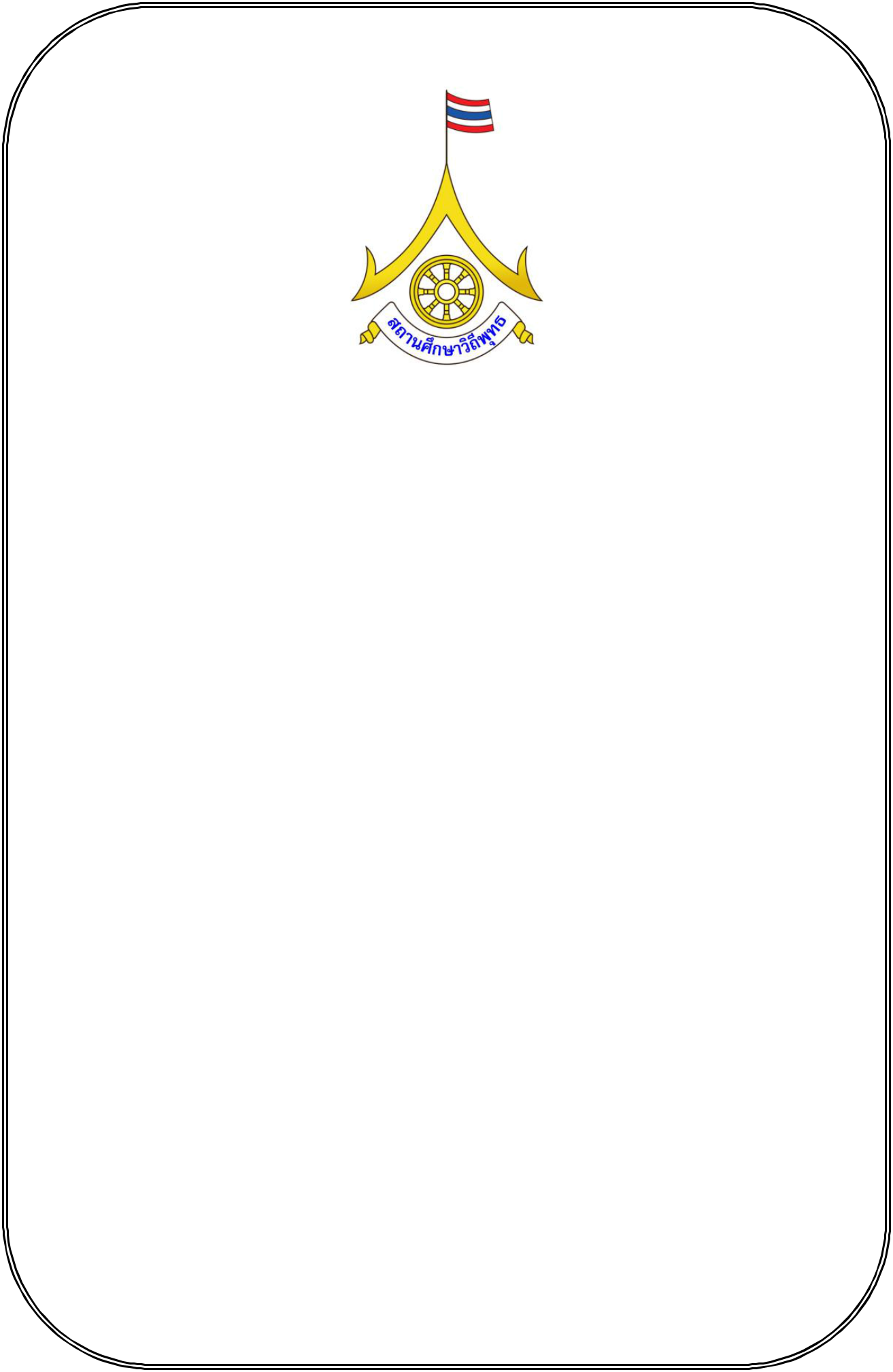    แผนการจัดการเรียนรู้    สถานศึกษาวิถีพุทธชั้นนำ  รุ่นที่ ๑๒                                                       ประจำปีการศึกษา  ๒๕๖๔ของโรงเรียนไทยรัฐวิทยา ๑๑๑ (บ้านทุ่งนางแก้ว)๔๓๖ หมู่ ๕ ต.น้ำผุด อ .ละงู จ.สตูลสำนักงานเขตพื้นที่การศึกษาประถมศึกษาสตูล884 หมู่ 4 ตำบลคลองขุด อำเภอเมือง จังหวัดสตูลสังกัดสำนักงานคณะกรรมการการศึกษาขั้นพื้นฐาน		เอกสารหมายเลข ๓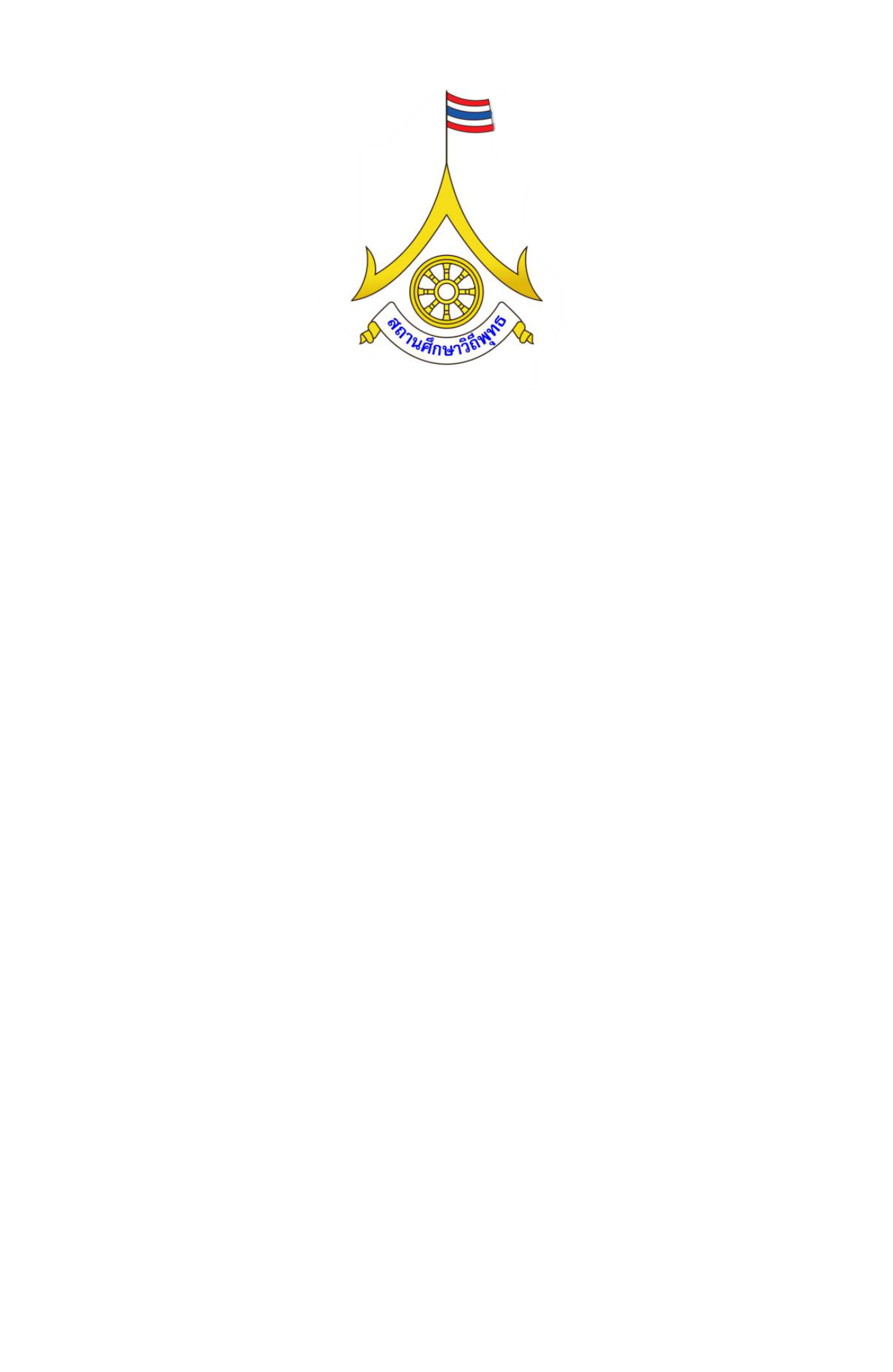 ภาคสงฆ์ที่ ................. รหัส ................................. /............... / ..............สำหรับเจ้าหน้าที่แผนการจัดการเรียนรู้ที่บูรณาการหลักธรรมทางพระพุทธศาสนาสถานศึกษาวิถีพุทธชั้นนำ  รุ่นที่ ๑๒สำนักงานคณะกรรมการการศึกษาขั้นพื้นฐานปีการศึกษา๒๕๖๔แผนการจัดการเรียนรู้กลุ่มสาระการเรียนรู้ภาษาไทย          ชั้นประถมศึกษาปีที่ ๒แผนการจัดการเรียนรู้ที่ ๑การปฏิบัติตนตามหลักศาสนาเพื่อเตรียมความพร้อมในการอยู่ร่วมกับผู้อื่น     เวลา ๒  ชั่วโมง๑.	มาตรฐานการเรียนรู้/ตัวชี้วัด	สาระที่  		สาระที่ ๑ การอ่าน		สาระที่ ๒ การเขียน		สาระที่ ๓	การฟัง การดู และการพูด		สาระที่ ๔ หลักการใช้ภาษา		สาระที่ ๕	วรรณคดีและวรรณกรรม	มาตรฐาน 		มาตรฐาน ท ๑.๑   	ใช้กระบวนการอ่านสร้างความรู้และความคิดในการตัดสินใจ แก้ปัญหา                          			ในการดำเนินชีวิต  และมีนิสัยรักการอ่าน				มาตรฐาน ท ๓.๑   	สามารถเลือกฟังและดูอย่างมีวิจารณญาณ  และพูดแสดงความรู้ ความคิด และ                                	ความรู้สึกในโอกาสต่าง ๆ อย่างมีวิจารณญาณและสร้างสรรค์				มาตรฐาน ท ๕.๑    เข้าใจและแสดงความคิดเห็น วิจารณ์วรรณคดีและวรรณกรรมไทยอย่างเห็น								คุณค่าและนำมาประยุกต์ใช้ในชีวิตจริง	ตัวชี้วัด 			ท๑.๑ ป.๒/๑ อ่านออกเสียงคำ คำคล้องจองและข้อความ  และบทร้อยกรองง่ายๆได้ถูกต้อง		ท๑.๑ป.๒/๒ อธิบายความหมายของคำและข้อความที่อ่าน		ท๑.๑ป.๒/๓ ตั้งคำถามและตอบคำถามเกี่ยวกับเรื่องที่อ่าน				ท๓.๑ป.๒/๑ ฟังคำแนะนำ  คำสั่งที่ซับซ้อนและปฏิบัติตาม		ท๓.๑ป.๒/๔ ตั้งคำถามและตอบคำถามเกี่ยวกับเรื่องที่ฟังและดู		ท๓.๑ป.๒/๕ พูดแสดงความคิดเห็นและความรู้สึกจากเรื่องที่ฟังและดู		ท๓.๑ป.๒/๗ มีมารยาทในการฟัง  การดู  และการพูด๒.	สาระสำคัญ/ความคิดรวบยอด         การปฎิบัติตนเป็นพลเมืองที่ดีของสังคมจะต้องมีคุณธรรมและจริยธรรมเป็นหลักในการดำเนินชีวิต ซึ่งจะช่วยทำให้สังคมมีความสงบสุขและเจริญก้าวหน้า ๓.   สาระการเรียนรู้  	๓.๑  พูดแสดงความคิดเห็น จากเรื่องที่ฟังและดู	๓.๒  ทักษะ/กระบวนการ		๓.๒.๑	 การพูดแนะนำตนเอง การพูดแสดงความรู้สึก การคัดลายมือ		๓.๒.๒ การฟังและเล่าประสบการณ์		๓.๒.๓	 ฟังนิทาน อ่านออกเสียงคำ ข้อความ		๓.๒.๔	 การตั้งคำถามตอบคำถาม		๓.๒.๕	 การฟังการเล่าประสบการณ์	๓.๓  เจตคติ    		๓.๓.๑  รู้สึกอบอุ่น  ปลอดภัย 		๓.๓.๒  เชื่อมั่นในตนเอง๔.	สมรรถนะสำคัญของผู้เรียน	๔.๑	ความสามารถในการสื่อสาร	๔.๒	ความสามารถในการคิด	๔.๓	ความสามารถในการแก้ปัญหา๕.	คุณลักษณะอันพึงประสงค์	๕.๑	มีวินัย	๕.๒	ใฝ่เรียนรู้	๕.๓  	ซื่อสัตย์สุจริต      ๕.๔    รักชาติ ศาสน์ กษัตริย์๖.	ชิ้นงาน/ภาระงาน	๖.๑  การเขียนสะกดคำ๗.	การวัดและประเมินผล๘.	กิจกรรม			๑) จุดประสงค์การเรียนรู้				๑. บอกลักษณะของความเป็นคนดี  มีคุณธรรมได้				๒. แสดงความคิดเห็นเชิงอภิปราย จากนิทานคุณธรรมได้ 			๒) กิจกรรมการเรียนรู้				๑. นักเรียนดูนิทานคุณธรรมเรื่อง แมวกับคนใจคด				๒. นักเรียนช่วยกันเล่าเรื่องย่อของนิทาน 				๓. นักเรียนแสดงบทบาทสมมุติจากนิทาน				๔. นักเรียนช่วยกันคิดคุณธรรมที่ได้จากเรื่อง หลังจากนั้นให้นักเรียนแต่ละคนเล่าประสบการณ์ในการปฎิบัติตนเป็นคนดี เรื่องความกตัญญู ความเสียสละ ความมีน้ำใจต่อผู้อื่น				๕.  นักเรียนวาดภาพจากนิทานตอนใดตอนหนึ่งส่งครูเป็นการบ้าน			๓) สื่อและแหล่งการเรียนรู้ 				๑. นิทาน เรื่องแมวกับคนใจคด			๔) การวัดและการประเมินผลวิธีการเครื่องมือเกณฑ์- การสังเกตการร่วมกิจกรรม- การประเมินผลงาน- แบบสังเกตการร่วมกิจกรรม
- แบบประเมินผลงานมีผลการประเมินในระดับดีขึ้นไป
หรือ มีค่าเฉลี่ย 2.00 ขึ้นไปวิธีการเครื่องมือเกณฑ์๑. ประเมินการพูด๒. ประเมินการฟัง- แบบประเมินการร่วมกิจกรรม
- แบบประเมินการฟังมีผลการประเมินในระดับดีขึ้นไป
